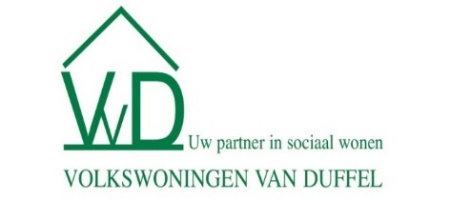 Met dit formulier kun je een sociale huurwoning aanvragen. Vul dit formulier in en teken achteraan. Kom met dit formulier en de gevraagde documenten naar het kantoor (CVBA volkswoningen van Duffel, Nieuwstraat 3, 2530 Duffel) Dat kan: van maandag tot en met vrijdag tussen 9 en 12 uur. Let op! Als je aanvraag niet volledig is, kunnen wij je niet inschrijven als kandidaat-huurder.1. Vul je persoonlijke gegevens in.2. Heb je kinderen die met jou in de woning gaan wonen? (Kruis aan) Ja (vul de tabel hieronder in)				        Nee (ga naar vraag 3)	3. Zijn er andere personen die mee in de woning gaan wonen? (Kruis aan) Ja (vul de tabel hieronder in)				 Nee (ga naar vraag 4)4. Heb je nog familie in het buitenland en plan je een gezinshereniging? (Kruis aan)        Ja (vul de tabel hieronder in)  		 Nee (ga naar vraag 5)5. Begeleiding of contactpersoonHeb je een bewindvoerder, huisarts, vertrouwenspersoon, thuiszorg, OCMW, straathoekwerker of andere hulpverlener?         Ja (vul de tabel hieronder in)  		 Nee (ga naar vraag 6)6. Je huidige woonsituatie:7. Keuze van de huurwoningBelangrijk: Omcirkel voldoende mogelijkheden op het bijgevoegde keuzeformulier. Als je keuze te beperkt is, wordt je kans op een sociale woning te klein en kan Volkswoningen van Duffel je keuze weigeren. Zorg ervoor dat de keuze van het aantal slaapkamers overeenstemt met je gezinssamenstelling (dit is de rationele bezetting). Je krijgt voorrang voor een sociale huurwoning: Als je in de laatste 6 jaar minstens 3 jaar inwoner bent of was van de gemeente waar de toe te wijzen woning gelegen is;Als je in de laatste 6 jaar minstens 3 jaar inwoner bent of was van één van volgende gemeenten: Duffel, Bonheiden, Sint-Katelijne-Waver, Mechelen of KontichExtra informatieControle eigendomsvoorwaardeZie het bijgevoegde document ‘Verklaring op eer: geen eigendom’. Vul het document in en onderteken dat.10. Controle van de voorwaarden bij de toewijzing van een woning.Alle kandidaat-huurders van een sociale woning komen op een lijst. Als nieuwe kandidaat kom je onderaan de lijst.Wie eerst op de lijst staat, kan een sociale woning huren. Zodra jij vooraan op de lijst staat, controleren wij opnieuw of je aan alle voorwaarden voldoet om een sociale woning te huren. Als je een woning krijgt, controleert VVD:of je inkomen nog altijd voldoet aan de inkomensvoorwaarde.of je nog voldoet aan de eigendomsvoorwaarde.of je voldoende Nederlands spreekt of je attesten van taalbereidheid en inburgering nog in orde zijn.Verklaringen bij ondertekeningAkkoordverklaring voor uitwisseling persoonsgegevensDe persoonsgegevens die we inzamelen, nemen we op in de bestanden van de CVBA Lierse Maatschappij voor de Huisvesting, Abtsherbergstraat 10 bus 19 te 2500 Lier en van de Vlaamse Maatschappij voor Sociaal Wonen, Havenlaan 88 bus 94 te 1000 Brussel. We verwerken deze gegevens uitsluitend om de efficiënte en correcte samenstelling van het dossier van (kandidaat-)huurders, kopers of ontleners mogelijk te maken, om de concrete huur-, koop-, of ontleningsvoorwaarden voor een sociale woning of lening vast te stellen en om na te gaan of deze voorwaarden door de huurders worden nageleefd. Overeenkomstig de beraadslagingen VTC 20 en VTC 21 van 26 september 2012 van de Vlaamse Toezichtcommissie voor het elektronische bestuurlijke gegevensverkeer (http://vtc.corve.be/machtigingen.php) kunnen de gegevens van de kandidaat-sociale huurders ook uitgewisseld worden met enerzijds de Huizen van het Nederlands voor de opvolging van de taalbereidheidsvoorwaarde en met de Onthaalbureaus voor de opvolging van de inburgeringsbereidheidsvoorwaarde. Overeenkomstig de beraadslaging VTC 13/2013 van 8 mei 2013 van de Vlaamse Toezichtcommissie voor het elektronische bestuurlijke gegevensverkeer (http://vtc.corve.be/machtigingen.php) kunnen de gegevens van de (kandidaat-)sociale huurders ook uitgewisseld worden met het IVA  Inspectie RWO in het kader van de naleving van de wet- en regelgeving omtrent sociale verhuring. Overeenkomstig de beraadslaging VTC 37/2011 van 14 december 2011 van de Vlaamse Toezichtcommissie voor het elektronische bestuurlijke gegevensverkeer (http://vtc.corve.be/machtigingen.php) kunnen de gegevens van de (kandidaat-)sociale huurders ook uitgewisseld worden met het IVA Wonen Vlaanderen in het kader van de huurpremie. Mits je jouw identiteit aantoont en op jouw schriftelijk verzoek heb je overeenkomstig de wet van 8 december 1992 tot bescherming van de persoonlijke levenssfeer ten opzichte van de verwerking van persoonsgegevens een inzage- en verbeteringsrecht. Je beschikt ook over de mogelijkheid om het openbaar register van de geautomatiseerde verwerkingen te raadplegen bij de Commissie voor de bescherming van de persoonlijke levenssfeer (Drukpersstraat 35, 1000 Brussel http://www.privacycommission.be/nl/openbaar-register).BIJLAGE BIJ INSCHRIJVINGSFORMULIERTAALKENNISVEREISTE SOCIAAL WONEN	 Sinds 1 november 2017 geldt een taalkennisverplichting.  Na één jaar sociaal huren moet U verplicht een basisniveau Nederlands kunnen.  Een basisniveau Nederlands is het niveau A1van het Europees Referentiekader voor Moderne Vreemde Talen.Heeft u op dit moment dit verplicht niveau niet?U kan gratis Nederlands leren.  Hierna vindt u het adres en de openingsuren van de organisatie die u kan helpen.  Zij informeren u over Nederlands leren en helpen u om een school of cursuste vinden.U kan terecht bij Loket Mechelen, Brusselsepoortstraat 8, Mechelen. 
Tel. 015/20.50.16 ofEmail: mechelen@hvnprovant.beOpeningsuren: 
Maandag van 13. 30 u  tot 16 u en van 16. 30 u tot 19 u.Dinsdag van 9 u. tot 11. 30 u.Donderdag van 9 u tot 11. 30 u en van 13. 30 u tot 16 u.INSCHRIJVINGSFORMULIER SOCIALE WONINGINSCHRIJVINGSFORMULIER SOCIALE WONINGVak bestemd voor huisvestingsmaatschappijInschrijvingsdatum:Definitief kandidatennummer:GezinshoofdPersoonlijke gegevens van je partnerNaam: ..........................................................................Voornaam: ...................................................................Adres: ...............................................................................................................................................................Postadres: ........................................................................................................................................................Geboortedatum: .........................……………………….Geboorteland:…………………………………………….Geboorteplaats:…………………………………………..Nationaliteit:……………………………………………….Geslacht: □ man  □ vrouwBurgerlijke staat: □ gehuwd	
                            □ ongehuwd                            □ wettelijk samenwonend                            □ feitelijk samenwonend                            □ gescheiden                            □ weduwe/weduwnaar Beroep: ……………………. Rijksregisternummer:  _ _ _ _ _ _ - _ _ _ - _ _Ben je andersvalide?   □ ja 
                                  (voeg het attest toe van de FOD Sociale Zekerheid) 
                                     □ nee  Gebruik je een rolstoel of rollator?  □ ja     
                                                        □ nee   Indien ja: □ Ik wens een aangepaste woning                 □ Ik wens geen aangepaste woningNaam: ...........................................................................Voornaam: ....................................................................Adres: ..................................................................................................................................................................Postadres: ............................................................................................................................................................Geboortedatum: .........................…………………………Geboorteland:………………………………………………Geboorteplaats:…………………………………………….Nationaliteit:…………………………………………………Geslacht: □ man  □ vrouwBurgerlijke staat: □ gehuwd                            □ ongehuwd                            □ wettelijk samenwonend                            □ feitelijk samenwonend                            □ weduwe/weduwnaar                            □ gescheidenBeroep: ……………………. Rijksregisternummer: _ _ _ _ _ _ - _ _ _ - _ _Ben je andersvalide?  □ ja
                                                (voeg het attest toe van de FOD Sociale Zekerheid)
                                    □ neeGebruik je een rolstoel of rollator?  □ ja 
                                                        □ nee   Indien ja: □ Ik wens een aangepaste woning                 □ Ik wens geen aangepaste woningTelefoonnummer: ........................………………………E-mail: .........................…………………………………..Telefoonnummer: .....................……………………………E-mail: .......................……………………………………….Je wenst je opties te vergroten en wil dat jouw kandidatuur doorgestuurd wordt naar alle sociale verhuurders die in die gemeente(n) en aangrenzende gemeenten actief zijn, namelijk: …………Je wenst je opties te vergroten en wil dat jouw kandidatuur doorgestuurd wordt naar alle sociale verhuurders die in die gemeente(n) en aangrenzende gemeenten actief zijn, namelijk: …………Naam en VoornaamRijksregisternummerm/vTen lasteInvaliditeit Co-ouderschap of bezoekrecht:_ _ _ _ _ _ -  _ _ _ - _ _JA  /  NEEJA   /   NEEJA   /   NEE_ _ _ _ _ _ -  _ _ _ - _ _JA  /  NEEJA   /   NEEJA   /   NEE_ _ _ _ _ _ -  _ _ _ - _ _JA  /  NEEJA   /   NEEJA   /   NEE_ _ _ _ _ _ -  _ _ _ - _ _JA  /  NEEJA   /   NEEJA   /   NEE_ _ _ _ _ _ -  _ _ _ - _ _JA  /  NEEJA   /   NEEJA   /   NEE_ _ _ _ _ _ -  _ _ _ - _ _JA  /  NEEJA   /   NEEJA   /   NEENaam en VoornaamRijksregisternummerm/vTen lasteInvaliditeitVerwantschap_ _ _ _ _ _ -  _ _ _ - _ _JA  /  NEEJA   /   NEE_ _ _ _ _ _ -  _ _ _ - _ _JA  /  NEEJA   /   NEENaam en VoornaamFamilieband (kind, ouder, broer …)Geboorte-datumm/vKomt deze persoon ooit naar België om bij u te wonen?Persoon met handicap? 1.  JA        /       NEEJA   /   NEE2. JA        /       NEEJA   /   NEE3. JA        /       NEEJA   /   NEE4. JA        /       NEEJA   /   NEENaamDienstTelefoonnummerMailadresWord je huurder van een sociale woning? Dan moet je één jaar nadat je huurder bent geworden over een basistaalvaardigheid Nederlands beschikken. Spreek je geen of onvoldoende Nederlands? Je kan lessen volgen.Maak bv. een afspraak bij:Huis van het Nederlands, Vestiging LierParadeplein 2, 2500 Lier0485/20.89.45lier@integratie-inburgering.be     www.hvnprovant.be U voldoet aan de taalkennisverplichting als toekomstige huurderU voldoet niet aan de taalkennisverplichting als toekomstige huurderIndien u niet voldoet, vindt u in bijlage een document met doorverwijzing. Eén jaar nadat u huurder wordt, zal u over een basistaalvaardigheid Nederlands moeten beschikken, tenzij u bent vrijgesteld.WIJZIGING GEZINSSAMENSTELLINGJe verklaart officieel dat je elke verandering van adres of gezinssamenstelling binnen de 30 dagen zal mededelen aan Volkswoningen van Duffel.VERKLARING CORRECTE INFORMATIEJe verklaart officieel dat je de volledige en juiste informatie van de gezins- en/of familiesamenstelling doorgeeft aan Volkswoningen van DuffelAKKOORD ELEKTRONISCHE OPVRAGING PERSOONSGEGEVENS Door jouw inschrijving mag Volkswoningen van Duffel persoonlijke en andere informatie opvragen en deze informatie controleren bij en delen met de bevoegde diensten. We gebruiken deze informatie om je kandidatendossier volledig te maken.WIJZIGING TEWERKSTELLING (enkel voor Mechelen)U verklaart dat u elke wijziging inzake tewerkstelling in Mechelen binnen de 30 dagen zal mededelen aan Volkswoningen van DuffelDATUM:Handtekening aanvragerHandtekening echtgenoot of partnerDATUM:Voor gelezen en goedgekeurdVoor gelezen en goedgekeurdDATUM:DATUM: